Муниципальное бюджетное общеобразовательное учреждение «Средняя общеобразовательная школа № 1 г. Анадыря»(МБОУ СОШ №1 г. Анадыря»)ПриказОб утверждении календарного учебного графика на 2023-2024 учебный годВ соответствии:с частью 1 статьи 34 Федерального закона от 29.12.2012 № 273-ФЗ «Об образовании в Российской Федерации»;СП 2.4.3648-20 «Санитарно-эпидемиологические требования к организациям воспитания и обучения, отдыха и оздоровления детей и молодежи»;СанПиН 1.2.3685-21 «Гигиенические нормативы и требования к обеспечению безопасности и (или) безвредности для человека факторов среды обитания»;ФГОС НОО, утвержденным приказом Минпросвещения от 31.05.2021 № 286;ФГОС НОО, утвержденным приказом Минобнауки от 06.10.2009 № 373;ФОП НОО, утвержденной приказом Минпросвещения от 16.11.2022 № 992;ФГОС ООО, утвержденным приказом Минобнауки от 17.12.2010 № 1897;ФОП ООО, утвержденной приказом Минпросвещения от 16.11.2022 № 993;ФГОС СОО, утвержденным приказом Минобрнауки от 17.05.2012 № 413;ФОП СОО, утвержденной приказом Минпросвещения от 23.11.2022 № 1014.ПРИКАЗЫВАЮ: Утвердить и ввести в действие с 01.09.2023 Годовой календарный учебный график на 2023/2024 учебный год согласно Приложению № 1;Контроль за организацией образовательного процесса возложить на заместителей директора по учебно-воспитательной работе Кабачкову Е.Н. (начальная школа,5-7 классы), Лебедеву И.А. (8-11 классы), Гасанову Л.В. (очно-заочное обучение), Москаленко М.Е. (обучение по АООП);3. Контроль   за созданием безопасных условий при реализации образовательных программ возложить на заместителя директора по административно-хозяйственной части   Дударева Б.А.;4. Контроль за исполнением приказа оставляю за собой.Директор                                                                                            О.А.Бойцова Приложение 1. к приказу № 01-17/257 от 03.07.2023г.Календарный учебный график для ООП НОО, ООО, СОО на 2023/24 учебный годГодовой календарный учебный график является приложением к Учебному плану на 2023-2024 учебный год МБОУ «СОШ № 1 г.Анадыря». График   сформирован в соответствии с нормативными документами, с учетом образовательной программы и реализацией Программы развития школы, которая обеспечивает достижение обучающимися результатов освоения образовательных программ начального общего образования, основного общего образования, среднего общего образования, установленных федеральными государственными образовательными стандартами. Календарный учебный график является документом, регламентирующим организацию образовательного процесса МБОУ «СОШ № 1 г.Анадыря» на 2023-2024 учебный год. Календарные периоды учебного года Дата начала учебного года: 1 сентября 2023 года. Дата окончания учебного года1-4 классы - 24 мая 2024 года;5 – 8 классы - 24 мая 2024 года;10 классы - 24 мая 2024 года;9 ,11 классы – определяется расписанием ГИАСменность занятий: занятия проводятся в две смены                                             Продолжительность учебного года1 классы – 33 учебные недели;2-8,10-е классы – 34 учебные недели;9-е,11-е классы – 34 учебные недели без учета государственной итоговой аттестации (ГИА).Регламентирование образовательного процесса на учебный годПродолжительность учебной недели/ сменаВ воскресенье и праздничные дни, установленные законодательством РФ, МБОУ «СОШ №1 г. Анадыря» не работает.Продолжительность уроков: Расписание звонков и перемен:  Периоды образовательной деятельностиМаксимальная учебная нагрузка обучающихся соответствует нормативным требованиям СанПиН 2.4.3648-20 «Санитарно - эпидемиологические требования к организациям воспитания и обучения, отдыха и оздоровления детей и молодежи»Продолжительность учебного года НОО:1-е классы – 33 недели (157 учебных дня);2–4-е классы – 34 недели (166 учебных дней).Продолжительность учебных периодов по четвертям в учебных неделях и учебных днях1-е классы (5-ая рабочая неделя)2–4-е классы (5-ая рабочая неделя)  Продолжительность учебного года ООО:5-7-е классы — 34 учебных недели (166 учебных дней);8-е классы — 34 учебных недели (198 учебных дней)9-е классы — 34 учебные недели (198 учебных дней) без учета ГИА.Продолжительность учебных периодов по четвертям в учебных неделях и учебных днях5-7 классы (5-дневная рабочая неделя)8   классы (6 - дневная рабочая неделя)9-й класс (6 - дневная рабочая неделя)* Сроки проведения ГИА обучающихся устанавливают Минпросвещения и Рособрнадзор. Продолжительность учебного года СОО:10-е классы – 34 учебные недели (198 учебных дней);11-е классы – 34 учебные недели (198 учебных дней) без учета государственной итоговой аттестации (ГИА).Продолжительность учебных периодов по четвертям в учебных неделях и учебных днях10-е классы (6 - дневная рабочая неделя)11-е классы (6 - дневная рабочая неделя)* Сроки проведения ГИА обучающихся устанавливают Минпросвещения и Рособрнадзор.Продолжительность каникул, праздничных и выходных дней1-е классы2–7-е классы8-9-й классы* Для обучающихся 9-х классов учебный год завершается в соответствии с расписанием ГИА.** В календарном учебном графике период летних каникул определен примерно.10-е классы11-е классы* Для обучающихся 11-х классов учебный год завершается в соответствии с расписанием ГИА.** В календарном учебном графике период летних каникул определен примерно.Проведение государственной итоговой аттестации в выпускных классах.Государственная итоговая аттестация выпускников, завершивших освоение общеобразовательных программ основного общего и среднего общего образования осуществляется в соответствии с нормативно-правовыми документами, утвержденными Министерством просвещения Российской Федерации, Департаментом образования Чукотского автономного округа  и локальными актами  МБОУ «СОШ №1 г.Анадыря» Организация промежуточной и итоговой аттестации. В соответствии с Уставом школы, ежегодная промежуточная аттестация осуществляется в конце учебного года в переводных 2-8, 10 классах и проводится без прекращения образовательного процесса, регламентируется Уставом школы и иными локальными актами. При промежуточной аттестации используется 5-балльная система оценок. Система оценивания знаний, умений и навыков обучающихся. В первых классах балльное оценивание знаний обучающихся не производится.Во 2-11 классах в процессе обучения выставляются промежуточные отметки успеваемости по 5-ти балльной системе за освоение учебных дисциплин. Элективные курсы в 9-11 классах оцениваются зачетом.- уровень НОО (начальное общее образование) за четверть;- уровень ООО (основное общее образование) за четверть;- уровень СОО (среднее общее образование) за полугодие.В конце учебного года выставляются годовые отметки (промежуточные итоговые отметки) на основании отметок, полученных обучающимися при прохождении промежуточной аттестации, а также на основании промежуточных отметок успеваемости, выставленных за четверти и полугодия. Отметки выставляются в дневник целыми числами в соответствии с локальным актами школы и правилами математического округления.Проведение учебных сборов по основам военной службы.Учебные сборы с обучающимися 10 классов по основам военной службы проводятся в соответствии с Федеральным законом от 28.03.1998 № 53-ФЗ «О воинской обязанности и военной службе», Постановлением Правительства Российской Федерации от 31.12.1999 № 1441 «Об утверждении Положения о подготовке граждан Российской Федерации к военной службе», Приказа Министерства Обороны № 96, Министерства образования и науки № 134 от 24.02.2010 «Об утверждении инструкции об организации обучения граждан Российской Федерации начальным знаниям в области обороны и их подготовки по основам военной службы в образовательных учреждениях среднего (полного) общего образования, образовательных учреждениях начального профессионального образования и учебных пунктах», распоряжением Губернатора ЧАО и распоряжением  Администрации городского округа Анадырь.Родительские собрания Проводятся по плану школы, не реже 4-х раз в год.03 июля 2023 года№ 01-17/257Продолжительность учебной неделиСменаВыходной1,2,3,4,5 классы5Iсуббота, воскресенье6-7 классы5IIсуббота, воскресенье8-11 классы6Iвоскресенье1 классысентябрь - октябрь3 урока по 35 минут1 классыноябрь - декабрь4 урока по 35 минут (1 день -5 уроков)1 классыянварь - май4 урока по 40 минут (1 день - 5 уроков)1 классыдинамическая пауза для 1-х классов после уроков - 40 минутдинамическая пауза для 1-х классов после уроков - 40 минут2 - 11 классысентябрь - майпо 40 минутI смена (1-4,5,8-11 классы)I смена (1-4,5,8-11 классы)I смена (1-4,5,8-11 классы)I смена (1-4,5,8-11 классы)№ урокаНачалоОкончаниеПеремена18.30.9.10.15 мин.29.25.10.05.15 мин.310.20.11.00.20 мин.411.20.12.00.15 мин.512.15.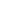 12.55.10 мин.613.05.13.45.10 мин.713.55.14.35.Перерыв между уроками и занятиями внеурочной деятельности – 45 минутПерерыв между уроками и занятиями внеурочной деятельности – 45 минутПерерыв между уроками и занятиями внеурочной деятельности – 45 минутПерерыв между уроками и занятиями внеурочной деятельности – 45 минутII смена (6,7 классы)II смена (6,7 классы)II смена (6,7 классы)II смена (6,7 классы)№ урокаНачалоОкончаниеПеремена1 13.55.14.35.10 мин.2 14.45.15.25.20 мин.3 15.45.16.25.15 мин.4 16.40.17.20.10 мин.5 17.30.18.10. 10 мин.6 18.20.19.00.Учебный периодДатаДатаПродолжительностьПродолжительностьУчебный периодНачалоОкончаниеКоличество учебных недельКоличество учебных днейI четверть01.09.202327.10.2023841II четверть07.11.202329.12.2023839III четверть11.01.202422.03.20241041IV четверть01.04.202424.05.2024836Итого в учебном годуИтого в учебном годуИтого в учебном году33157Промежуточные каникулы 17.02.202425.02.20249Учебный периодДатаДатаПродолжительностьПродолжительностьУчебный периодНачалоОкончаниеКоличество учебных недельКоличество учебных днейI четверть01.09.202327.10.2023841II четверть07.11.202329.12.2023839III четверть11.01.202422.03.20241050IV четверть01.04.202424.05.2024836Итого в учебном годуИтого в учебном годуИтого в учебном году34166Учебный периодДатаДатаПродолжительностьПродолжительностьУчебный периодНачалоОкончаниеКоличество учебных недельКоличество учебных днейI четверть01.09.202327.10.2023841II четверть07.11.202329.12.2023839III четверть11.01.202422.03.20241050IV четверть01.04.202424.05.2024836Итого в учебном годуИтого в учебном годуИтого в учебном году34166Учебный периодДатаДатаПродолжительностьПродолжительностьУчебный периодНачалоОкончаниеКоличество
учебных недельКоличество
учебных днейI четверть01.09.202327.10.2023850II четверть07.11.202329.12.2023846III четверть11.01.202422.03.20241060IV четверть01.04.202424.05.2024842Итого в учебном годуИтого в учебном годуИтого в учебном году34198УчебныйпериодДатаДатаПродолжительностьПродолжительностьУчебныйпериодНачало Окончание Количествоучебных недель Количествоучебных дней I четверть01.09.202327.10.2023850II четверть07.11.202329.12.2023846III четверть11.01.202422.03.20241060IV четверть01.04.202424.05.2024842Итого в учебном году без учета ГИА*Итого в учебном году без учета ГИА*Итого в учебном году без учета ГИА*34198Учебный периодДатаДатаПродолжительностьПродолжительностьУчебный периодНачалоОкончаниеКоличество
учебных недельКоличество
учебных днейI четверть01.09.202327.10.2023850II четверть07.11.202329.12.2023846III четверть11.01.202422.03.20241060IV четверть01.04.202424.05.2024842Итого в учебном годуИтого в учебном годуИтого в учебном году34198Учебный
периодДатаДатаПродолжительностьПродолжительностьУчебный
периодНачало Окончание Количество
учебных недель Количество
учебных дней I четверть01.09.202327.10.2023850II четверть07.11.202329.12.2023846III четверть11.01.202422.03.20241060IV четверть01.04.202424.05.2024842Итого в учебном году без учета ГИА*Итого в учебном году без учета ГИА*Итого в учебном году без учета ГИА*34198Каникулярный периодДатаДатаПродолжительность каникул, праздничных и выходных дней в календарных дняхКаникулярный периодНачалоОкончаниеПродолжительность каникул, праздничных и выходных дней в календарных дняхОсенние каникулы28.10.202306.11.20239Зимние каникулы30.12.202310.01.202412Дополнительные каникулы 1 класс 17.02.202425.02.20249Весенние каникулы23.03.202431.03.20249Летние каникулы25.05.202431.08.202499ИтогоИтогоИтого138Каникулярный периодДатаДатаПродолжительность каникул, праздничных и выходных дней в календарных дняхКаникулярный периодНачалоОкончаниеПродолжительность каникул, праздничных и выходных дней в календарных дняхОсенние каникулы28.10.202306.11.20239Зимние каникулы30.12.202310.01.202412Весенние каникулы23.03.202431.03.20249Летние каникулы25.05.202431.08.202499ИтогоИтогоИтого129Каникулярный периодДатаДатаПродолжительность каникул, праздничных и выходных дней в календарных дняхКаникулярный периодНачалоОкончание*Продолжительность каникул, праздничных и выходных дней в календарных дняхОсенние каникулы28.10.202306.11.20239Зимние каникулы30.12.202310.01.202412Весенние каникулы23.03.202431.03.20249Летние каникулы**25.05.202431.08.202462ИтогоИтогоИтого92Каникулярный периодДатаДатаПродолжительность каникул, праздничных и выходных дней в календарных дняхКаникулярный периодНачало Окончание Продолжительность каникул, праздничных и выходных дней в календарных дняхОсенние каникулы28.10.202306.11.20239Зимние каникулы30.12.202310.01.202412Весенние каникулы23.03.202431.03.20249Летние каникулы25.05.202431.08.202499ИтогоИтогоИтого138Каникулярный периодДатаДатаПродолжительность
каникул, праздничных и
выходных дней в
календарных дняхКаникулярный периодНачало Окончание*Продолжительность
каникул, праздничных и
выходных дней в
календарных дняхОсенние каникулы28.10.202306.11.20239Зимние каникулы30.12.202310.01.202412Весенние каникулы23.03.202431.03.20249Летние каникулы**01.07.202431.08.202462ИтогоИтогоИтого92